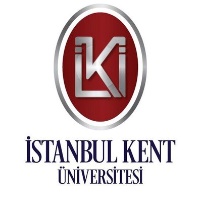 STAJ YERİNDE DEVAM DURUMUNU GÖSTERİR ÇİZELGENOT: Bu formun kurum staj yetkilisi tarafından doldurulup Staj Yeri Değerlendirme Formu (Ek-7) ile beraber “GİZLİ OLARAK” kapalı zarf içinde öğrenciye verilmesi önemle rica olunur.GÜNTARİHGELİŞ SAATİİMZAAYRILIŞ SAATİİMZAKONTROL EDEN İMZA1.…/.…/201….2.…/.…/201….3.…/.…/201….4.…/.…/201….5.…/.…/201….6.…/.…/201….7.…/.…/201….8.…/.…/201….9.…/.…/201….10.…/.…/201….11.…/.…/201….12.…/.…/201….13.…/.…/201….14.…/.…/201….15.…/.…/201….16.…/.…/201….17.…/.…/201….18.…/.…/201….19.…/.…/201….20.…/.…/201….21.…/.…/201….22.…/.…/201….23.…/.…/201….24.…/.…/201….25.…/.…/201….26.…/.…/201….27.…/.…/201….28.…/.…/201….29.…/.…/201….30.…/.…/201….